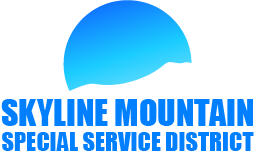 WATER ACCOUNT APPLICATION FORM / THIS FORM IS REQUIRED WITH EVERY PURCHASE AND OR TRANSFER OF ANY AND ALL PROPERTY WITHIN THE DISTRICT BOUNDARIES. (CHARGES WILL BEGIN FROM THE DATE OF CLOSING). TRANSFER FEES $125.00. APPLICATIONS WILL NOT BE ACCEPTED IF THE NECESSARY INFORMATION AND SIGNATURES ARE NOT PROVIDED, THERE IS A $10,000.00 IMPACT FEE REQUIRED BEFORE PLANS OF BUILDING PERMIT CAN BE APPROVED. BELOW PROVIDES AN OVERVIEW OF MONTHLY CHARGES ASSIGNED FOR ALL LOTS IN THE UPPER MOUNTAIN / BIRCH CREEK AREAS.                             ALL BILLING AND COLLECTION ENFORCEMENT PROCEDURES PER RESOLUTION 2021-3 UPDATED           12-9-2021 WILL BE ADHERED TO.SMSSD GOES BY ACCOUNT NUMBERS NOT LOT NUMBERS.UPPER MOUNTAIN Sections G, H, J, K, M, N. FILL STATION ACCES: $18.00 per month *developed lot. $12.00 per month non-developed lot. (Developed lot: Permanent Structure, cistern/septic tank, electrical connection, Roads or Improved areas.)BIRCH CREEK Sections D, F, L, O. FILL STATION ACCESS: $18.00 per month *developed lot. $12.00 per month non-developed lot. (Developed lot: Permanent Structure, cistern/septic tank, electrical connection, Roads or Improved areas.)PROPERTY OWNERS’ INFORMATIONName: _____________________________________________________ Lot #: ___________Phone: ____________________________E-Mail Address _______________________________________Mailing Address: __________________________ _______________________________City: _________________________________State: ________ Zip Code_____________________________________________________________	_______________________Owner Signature						DateDo Not Fill out Section Below this Line – For Official Use Only____________________________________________________________________________________Account No: ______________________ Received By: _________________   Date Received: _____________For Engineers Use Only: Approved (__) By: ______ Not Approved (__) By: _________________For District Use Only: Approved (__) By: _________Not Approved (__) By: _________________Fees Paid: _____________   Date:  _____________ Approved SMSSD: ________ Date: _______________SMSSD: 1-435-469-1661: 2201 SMR Fairview, Utah 84629:  SMSSD2013@gmail.com  : SMSSDUTAH.COM Rev. 01/25/2024